Próba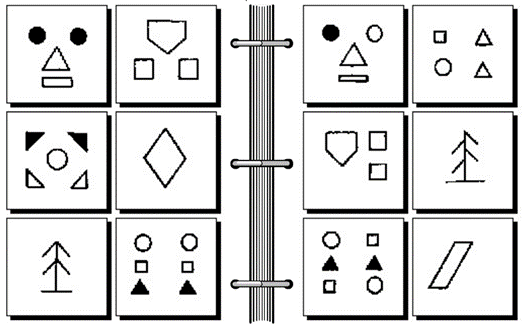 1.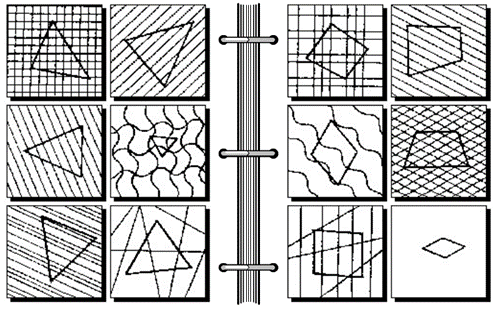 4.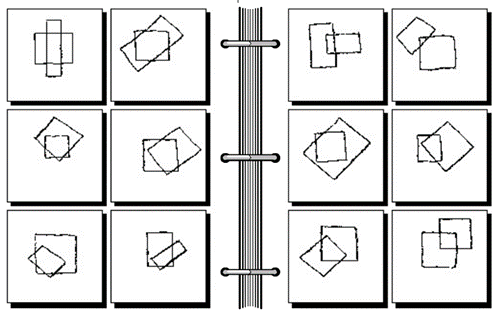 Próba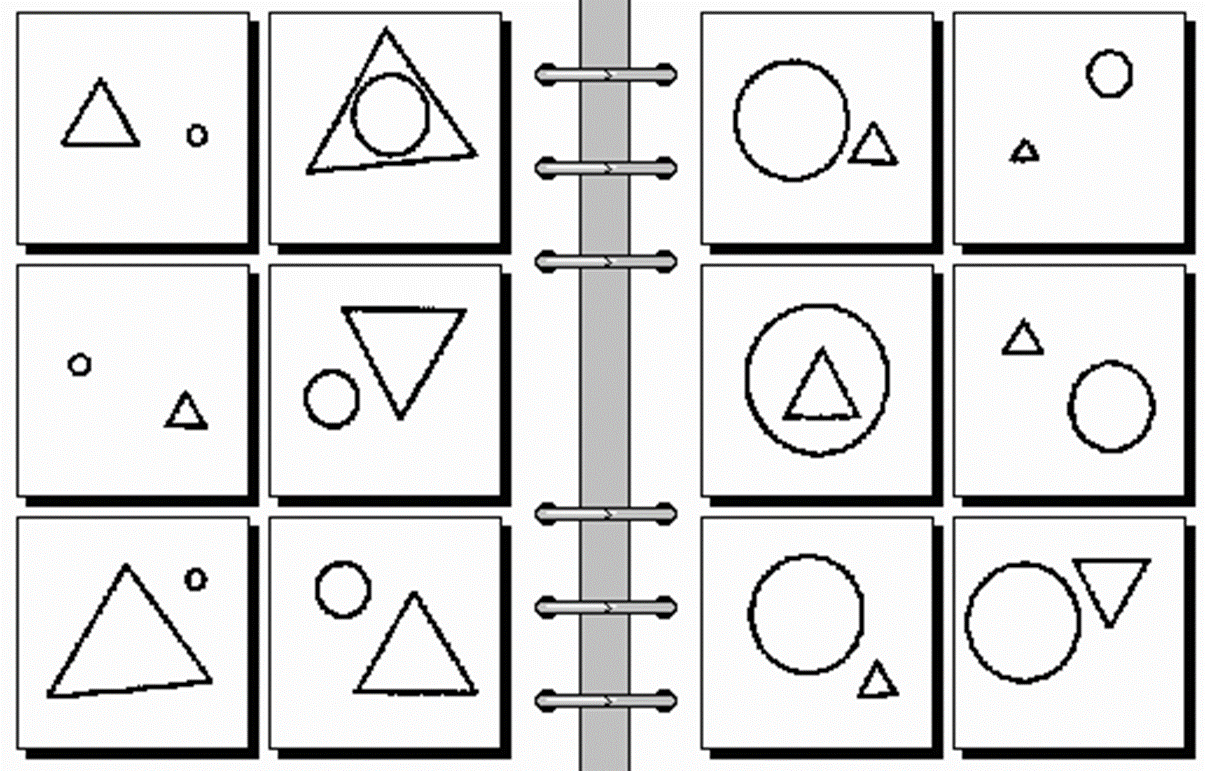 2.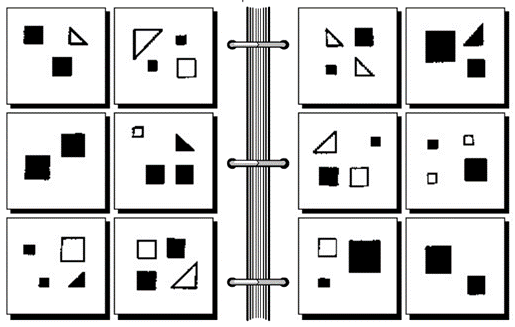 5.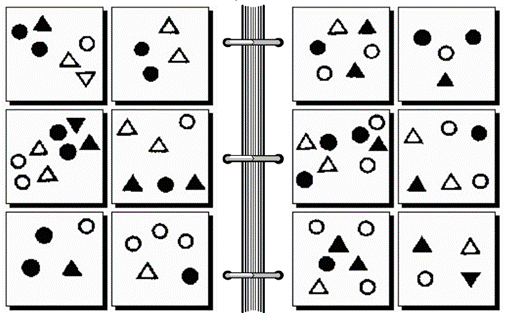 Próba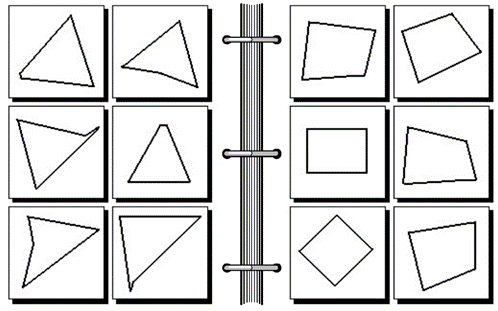 3.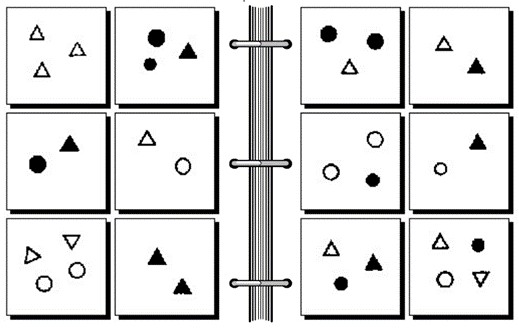 6.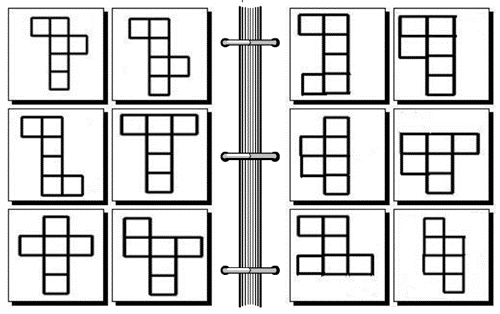 